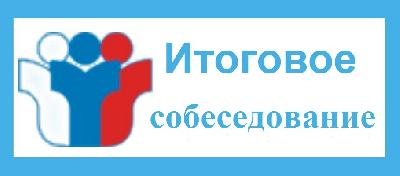 Сроки проведения, сроки  и места регистрации, места и порядок информирования о результатах итогового собеседования по русскому языкуРасписание проведения итогового собеседования в 2018/2019 учебном годуКалендарь проведения итогового собеседования по русскому языку в 2019-2020 учебном году:Кто обязательно должен принять участие в итоговом собеседовании по русскому языкуИтоговое собеседование по русскому языку проводится:- для обучающихся IX классов;- для обучающихся, освоивших образовательные программы основного общего образования в форме семейного образования, либо лиц, обучающихся в образовательной организации, по не имеющей государственной аккредитации образовательной программе основного общего образования;- для выпускников, освоивших образовательные программы основного общего образования в предыдущие годы, из числа не допущенных до ГИА и не получивших аттестат об основном общем образовании.Где зарегистрировать заявление на участие в итоговом собеседовании по русскому языкуДля участия в итоговом собеседовании по русскому языку обучающиеся подают заявления:- обучающиеся IX классов - в образовательные организации, в которых обучающиеся осваивают образовательные программы основного общего образования;- обучающиеся, освоившие образовательные программы основного общего образования в форме семейного образования, либо лиц, обучающихся в образовательной организации, по не имеющей государственной аккредитации образовательной программе основного общего образования, – в образовательную программу (по своему выбору);- выпускники, освоившие образовательные программы основного общего образования в предыдущие годы, из числа не допущенных до государственной итоговой аттестации по образовательным программам основного общего образования и не получивших аттестат об основном общем образовании – в образовательную организацию (по своему выбору).Срок подачи заявления на участие в итоговом собеседовании по русскому языкуДля участия в итоговом собеседовании по русскому языку участники подают заявление не позднее, чем за две недели до начала проведения итогового собеседования по русскому языку.Продолжительность выполнения заданий итогового собеседования по русскому языкуПродолжительность выполнения заданий итогового собеседования по русскому языку 15 минут.Для участников итогового собеседования по русскому языку с ограниченными возможностями здоровья, детей-инвалидов и инвалидов продолжительность итогового собеседования по русскому языку увеличивается на 30 минут.Проведение итогового собеседования по русскому языкуИтоговое собеседование по русскому языку проводится в образовательных организациях, реализующих образовательные программы основного общего образования.Итоговое собеседование по русскому языку начинается в 9.00 по местному времени.Ознакомление с результатами итогового собеседования по русскому языкуС результатами итогового собеседования по русскому языку участники могут ознакомиться в образовательных организациях.Итоговое собеседование по русскому языку как допуск к ГИА – бессрочно.Порядок оценивания и проверки итогового собеседования по русскому языкуИтоговое собеседование по русскому языку оценивается по системе «зачет» или «незачет».Оценивание заданий осуществляется экспертом непосредственно в процессе ответа по специально разработанным критериям. Общее количество баллов за выполнение всей работы - 19. Участник итогового собеседования получает зачёт в случае, если за выполнение работы он набрал 10 или более баллов.Проверка ответов участников итогового собеседования по русскому языку завершается не позднее чем через пять дней с даты его проведения.Основной срокДополнительные срокиДополнительные сроки12.02.202011.03.202018.05.2020